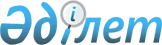 2018-2020 жылдарға арналған Солтүстік Қазақстан облысы Есіл ауданының бюджеті туралыСолтүстік Қазақстан облысы Есіл ауданы мәслихатының 2017 жылғы 26 желтоқсандағы № 23/115 шешімі. Солтүстік Қазақстан облысының Әділет департаментінде 2018 жылғы 10 қаңтарда № 4489 болып тіркелді.
      Қазақстан Республикасының 2008 жылғы 4 желтоқсандағы Бюжеттік кодексінің 75-бабына, "Қазақстан Республикасындағы жергілікті мемлекеттік басқару және өзін-өзі басқару туралы" Қазақстан Республикасының 2001 жылғы 23 қаңтардағы Заңының 6 бабы 1 тармағы 1) тармақшасына сәйкес Солтүстік Қазақстан облысы Есіл ауданының мәслихаты ШЕШТІ:
      1. 2018-2020 жылдарға арналған Солтүстік Қазақстан облысы Есіл ауданының бюджеті осы шешімге тиісінше 1, 2, 3 - қосымшаларға сәйкес, соның ішінде 2018 жылға келесі көлемдерде бекітілсін:
      1) кірістер 3 605 252,5 мың теңге;
      салықтық түсімдер 418 110 мың теңге;
      салықтық емес түсімдер 6 207,8 мың теңге;
      негізгі капиталды сатудан түсетін түсімдер 15 274 мың теңге;
      трансферттер түсімі 3 165 660,7 мың теңге;
      2) шығындар 3 670 359,3 мың теңге;
      3) таза бюджеттік кредиттеу 55 661,9 мың теңге;
      бюджеттік кредиттер 79 365 мың теңге;
      бюджеттік кредиттерді өтеу 23 703,1 мың теңге;
      4) қаржы активтерімен операциялар бойынша сальдо 0 мың теңге;
      қаржы активтерін сатып алу 0 мың теңге;
      мемлекеттің қаржы активтерін сатудан түсетін түсімдер 0 мың теңге;
      5) бюджет тапшылығы (профициті) - 120 768,7 мың теңге;
      6) бюджет тапшылығын қаржыландыру (профицитін пайдалану) 120 768,7 мың теңге;
      қарыздар түсімі 79 365 мың теңге;
      қарыздарды өтеу 23 703,1 мың теңге;
      бюджет қаражатының пайдаланылатын 
      қалдықтары 65 106,8 мың теңге.
      Ескерту. 1-тармақ жаңа редакцияда - Солтүстік Қазақстан облысы Есіл ауданы мәслихатының 28.11.2018 № 33/183 (01.01.2018 бастап қолданысқа енгізіледі) шешімімен.


      1-1. Қаржылық жылдың басына қалыптасқан бюджеттік қаражаттың бос қалдықтары есебінен аудандық бюджеттің шығындарында "Нысаналы пайдаланылмаған (толық пайдаланылмаған) трансферттерді қайтару" 459006 бюджеттік бағдарламасы бойынша 2 553,4 мың теңге сома, яғни 2017 қаржылық жылда республикалық бюджеттен бөлінген 2 542,8 мың теңге сома және облыстық бюджеттен бөлінген 10,6 мың теңге сомадағы пайдаланылмаған нысаналы трансферттерді қайтару, 11 қосымшаға сәйкес қарастырылсын.
      Ескерту. Шешім 1-1-тармақпен толықтырылды - Солтүстік Қазақстан облысы Есіл ауданы мәслихатының 12.03.2018 № 26/135 (01.01.2018 бастап күшіне енеді) шешімімен.


      1-2. 2018 қаржылық жылда дамуға арналған нысаналы трансферттер бойынша қаржылық жылдың басына жергілікті бюджеттің бюджеттік қаражатының қалдықтары есебінен, олардың мақсатты тағайындалуларын сақтай отыра 2017 жылда облыстық бюджеттен бөлінген қолданылмаған (соңына дейін қолданылмаған) нысаналы трансферт сомаларын 12 қосымшаға сәйкес қолдану (соңына дейін қолдану).
      Ескерту. Шешім 1-2-тармақпен толықтырылды - Солтүстік Қазақстан облысы Есіл ауданы мәслихатының 12.03.2018 № 26/135 (01.01.2018 бастап күшіне енеді) шешімімен.


      1-3. Аудан бюджетінде қаржылық жылдың басына қалыптасқан бос қаражат қалдықтары есебінен 46 212,6 мың теңге сомада шығындар 13 қосымшаға сәйкес қарастырылсын.
      Ескерту. Шешім 1-3-тармақпен толықтырылды - Солтүстік Қазақстан облысы Есіл ауданы мәслихатының 12.03.2018 № 26/135 (01.01.2018 бастап күшіне енеді) шешімімен.


      1-4. 2018 жылға арналған Солтүстік Қазақстан облысы Есіл ауданы бюджетінде аудандық бюджеттен Явленка ауылдық округінің бюджетіне тапсырылатын нысаналы ағымдағы трансферттер көлемі 11 316 мың теңге сомада қарастырылсын.
      Ескерту. Шешім 1-4-тармақпен толықтырылды - Солтүстік Қазақстан облысы Есіл ауданы мәслихатының 12.03.2018 № 26/135 (01.01.2018 бастап күшіне енеді); жаңа редакцияда - Солтүстік Қазақстан облысы Есіл ауданы мәслихатының 26.09.2018 № 31/169 (01.01.2018 бастап күшіне енеді) шешімдерімен.


      1-5. 2018 жылға арналған аудан бюджетінде жергілікті атқарушы органдардың борышына және облыстық бюджеттің қарыздары бойынша басқа да төлемдерге қызмет көрсетуге 31,8 мың теңге сомада шығындар қарастырылсын.
      Ескерту. Шешім 1-5-тармақпен толықтырылды - Солтүстік Қазақстан облысы Есіл ауданы мәслихатының 17.04.2018 № 27/142 (01.01.2018 бастап күшіне енеді); жаңа редакцияда - Солтүстік Қазақстан облысы Есіл ауданы мәслихатының 28.11.2018 № 33/183 (01.01.2018 бастап қолданысқа енгізіледі) шешімдерімен.


      2. 2018 жылға арналған аудандық бюджеттің кірісі Қазақстан Республикасының 2008 жылғы 4 желтоқсандағы Бюджеттік кодексіне сәйкес, келесі салық түсімдері есебінен құрылатыны белгіленсін:
      облыстық мәслихатпен белгілеген кірістерді бөлу нормативтері бойынша жеке табыс салығы;
      облыстық мәслихатпен белгілеген кірістерді бөлу нормативтері бойынша әлеуметтік салық;
      жеке және заңды тұлғалардың, дара кәсіпкерлердің мүлкіне салынатын салық;
      жер салығы;
      бірыңғай жер салығы;
      көлік құралдарына салығы;
      тіркелген салық;
      бензинге (авиациялық бензинді қоспағанда) және дизель отынына акциздер;
      жер учаскелерін пайдаланғаны үшін төлемақы;
      қызметтің жекелеген түрлерімен айналысу құқығы үшін лицензиялық алым;
      республикалық бюджет есебіне жазылатын консулдық алымнан және мемлекеттік баждардан басқа, мемлекеттік баж.
      3. 2018 жылға аудандық бюджеттен облыстық бюджетке салық түсімдерінің жалпы сомасын бөлу келесілер есебінен белгіленсін:
      төлем көзінен салық салынатын табыстардан ұсталатын жеке табыс салығы бойынша – 100 пайыз;
      төлем көзінен салық салынбайтын шетелдік азаматтар табыстарынан ұсталатын жеке табыс салығы бойынша – 100 пайыз;
      әлеуметтік салық бойынша – 16 пайыз.
      4. 2018 жылға аудандық бюджетке салық түсімдерінің жалпы сомасын бөлу келесілер есебінен белгіленсін:
      төлем көзінен салық салынбайтын табыстардан ұсталатын жеке табыс салығы бойынша – 100 пайыз;
      әлеуметтік салық бойынша – 84 пайыз.
      5. Аудандық бюджеттің кірістері келесі салыққа жатпайтын түсімдер есебінен құрылатындығы белгіленсін:
      коммуналдық меншіктен түсетін кірістер;
      аудандық бюджетке түсетін басқа да салықтық емес түсімдер.
      6. Аудандық бюджеттің кірістері негізгі капиталды сатудан түскен түсімдер есебінен құрылатындығы белгіленсін:
      аудандық бюджеттен қаржыландырылатын, мемлекеттік мекемелерге бекітіп берілген мемлекеттік мүлікті сатудан;
      ауыл шаруашылығы мақсатындағы жер учаскелерін қоспағанда, жер учаскелерін сатудан түсетін түсімдер.
      7. Аудандық бюджет түсімдері мемлекеттік бюджеттен берілген бюджеттік кредиттерді өтеуден түскен түсімдер есебінен қалыптастырылатыны белгіленсін.
      8. Облыстық бюджеттен аудандық бюджетке берілетін 2018 жылға трансферттер көлемі – 2 951 692 мың теңге, 2019 жылға - 2 998 914 мың теңге, 2020 жылға – 3 148 860 мың теңге қарастырылсын.
      9. 2018 жылы аудандық бюджеттен ауылдық округ әкімдері аппараттарының бюджетіне берілетін бюджеттік субвенциялар 32 979 мың теңге сомада белгіленсін, соның ішінде:
      Корнеевка ауылдық округі-2 396 мың теңге;
      Покровка ауылдық округі-6 066 мың теңге;
      Явленка ауылдық округі-24 517 мың теңге.
      10. 2018 жылға арналған аудандық бюджетте республикалық бюджеттен берілетін нысаналы трансферттер түсімдері ескерілсін, оның ішінде:
      1) тілдік курстар бойынша тағылымдамадан өткен мұғалімдерге қосымша ақы төлеуге;
      2) оқу кезеңінде негізгі қызметкерді алмастырғаны үшін мұғалімдерге қосымша ақы төлеуге;
      3) "Қазақстан Республикасында мүгедектердің құқықтарын қамтамасыз ету және өмір сүру сапасын жақсарту жөніндегі 2012–2018 жылдарға арналған іс-шаралар жоспарының үшінші кезеңін (2016–2018 жылдар) бекіту туралы" Қазақстан Республикасы Үкіметінің 2016 жылғы 14 сәуірдегі № 213 қаулысымен бекітілген Мүгедектердің құқықтарын қамтамасыз ету және өмір сүру сапасын жақсарту жөніндегі 2012–2018 жылдарға арналған іс-шаралар жоспарын іске асыруға, соның ішінде:
      мүгедектерді міндетті түрдегі тазалық заттарымен қамтамасыз ету нормаларын ұлғайтуға;
      техникалық көмекші (өтемақы) жабдықтардық тізбесін кеңейтуге;
      4) еңбек нарығын дамытуға, соның ішінде:
      еңбекақы төлемін бөлшектеп жәрдемақылау;
      көшуге жәрдемақы ұсыну;
      жастар саясаты;
      үйді жалға алуға (жалдауға) және коммуналдық шығындардың орнын толтыруға;
      жаңа бизнес-ойларын жүзеге асыруға көшпенділерге грантқа;
      5) халықты жұмыспен қамту орталықтарына әлеуметтік жұмыс жөніндегі консультанттар мен ассистенттерді енгізуге:
      ассистенттердің еңбек төлемдеріне;
      консультанттардың еңбек төлемдеріне;
      6) мемлекеттік атаулы әлеуметтік көмек төлеміне; 
      7) жаңартылған білім мазмұны бойынша бастауыш, негізгі және жалпы орта білім оқу бағдарламасын жүзеге асыратын білім ұйымдары мұғалімдерінің үстемақысына және жергілікті бюджет есебінен шығынның аталған бағыты бойынша төленген соманың орнын толтыру;
      8) бастауыш, негізгі және жалпы орта білім оқу бағдарламасын жүзеге асыратын және ұлттық біліктілік тестін өткен мұғалімдердің педагогикалық шеберлік біліктілігі үшін үстеме ақысына.
      Көрсетілген облыстық бюджеттен берілген нысаналы трансферттерді бөлу "2018-2020 жылдарға арналған Солтүстік Қазақстан облысы Есіл ауданының бюджеті туралы" Солтүстік Қазақстан облысы Есіл ауданы мәслихатының шешімін жүзеге асыру туралы" Солтүстік Қазақстан облысы Есіл ауданы әкімдігінің қаулысымен айқындалады. 
      Ескерту. 10-тармаққа өзгерістер енгізілді - Солтүстік Қазақстан облысы Есіл ауданы мәслихатының 16.07.2018 № 30/156 (01.01.2018 бастап күшіне енеді); 28.11.2018 № 33/183 (01.01.2018 бастап қолданысқа енгізіледі) шешімдерімен.


      11. 2018 жылға арналған аудандық бюджетте облыстық бюджеттен берілетін нысаналы трансферттерінің түсімдері ескерілсін, оның ішінде:
      1) оқулықтарды сатып алуға және жеткізуге;
      2) жануарлардың энзоотикалық ауруларына қарсы алдын алу іс-шараларын жүргізуге;
      3) алып тасталды - Солтүстік Қазақстан облысы Есіл ауданы мәслихатының 26.09.2018 № 31/169 (01.01.2018 бастап күшіне енеді) шешімімен;


      4) мобильдік орталықтардағы оқуларды қосқандағы еңбек нарығында сұранысқа ие кәсіптер бойынша жұмыс кадрларын қысқа мерзімді кәсіби оқыту.
      Көрсетілген облыстық бюджеттен берілген нысаналы трансферттерді бөлу "2018-2020 жылдарға арналған Солтүстік Қазақстан облысы Есіл ауданының бюджеті туралы" Солтүстік Қазақстан облысы Есіл ауданы мәслихатының шешімін жүзеге асыру туралы" Солтүстік Қазақстан облысы Есіл ауданы әкімдігінің қаулысымен айқындалады.
      5) білім ұйымдарын Интернет желісіне жоғары жылдамдықтағы қолжетімділікпен қамтамасыз етуге; 
      6) Есіл ауданы Горный ауылындағы әуе электр желісін 0,4 киловольт және жинақтық трансформаторлық қосалқы станцияны 10/0,4 киловольт қайта жаңартуға;
      7) алып тасталды - Солтүстік Қазақстан облысы Есіл ауданы мәслихатының 26.09.2018 № 31/169 (01.01.2018 бастап күшіне енеді) шешімімен;

      8) алып тасталды - Солтүстік Қазақстан облысы Есіл ауданы мәслихатының 26.09.2018 № 31/169 (01.01.2018 бастап күшіне енеді) шешімімен. 

      9) алып тасталды - Солтүстік Қазақстан облысы Есіл ауданы мәслихатының 28.11.2018 № 33/183 (01.01.2018 бастап қолданысқа енгізіледі) шешімімен. 


      10) Өрнек ауылында көше жарықтарының ағымдағы жөндеулеріне;
      11) алып тасталды - Солтүстік Қазақстан облысы Есіл ауданы мәслихатының 28.11.2018 № 33/183 (01.01.2018 бастап қолданысқа енгізіледі) шешімімен;


      12) эпизоотияға қарсы іс-шараларды өткізуге; 
      13) Қоныс аударушылар мен оралмандар үшін тұрғын үй жалдауға (жалға алуға) арналған шығыстарды өтеуге субсидиялар.
      Ескерту. 11-тармаққа өзгеріс енгізілді - Солтүстік Қазақстан облысы Есіл ауданы мәслихатының 17.04.2018 № 27/142 (01.01.2018 бастап күшіне енеді); 16.07.2018 № 30/156 (01.01.2018 бастап күшіне енеді); 26.09.2018 № 31 /169 (01.01.2018 бастап күшіне енеді); 26.10.2018 № 32/177 (01.01.2018 бастап қолданысқа енгізіледі); 28.11.2018 № 33/183 (01.01.2018 бастап қолданысқа енгізіледі) шешімдерімен.


      12. 2018 жылға арналған аудандық бюджетте мамандарды денсаулық сақтау, әлеуметтік қамсыздандыру, білім, мәдениет, спорт және ветеринария әлеуметтік қолдау шараларын жүзеге асыруға арналған республикалық бюджеттен берілетін бюджеттік кредиттер ескерілсін.
      Көрсетілген республикалық бюджеттен берілген нысаналы трансферттерді бөлу "2018-2020 жылдарға арналған Солтүстік Қазақстан облысы Есіл ауданының бюджеті туралы" Солтүстік Қазақстан облысы Есіл ауданы мәслихатының шешімін жүзеге асыру туралы" Солтүстік Қазақстан облысы Есіл ауданы әкімдігінің қаулысымен айқындалады.
      13. 2018 жылға арналған аудандық бюджетте 152 886 мың теңге сомасында шығындар қарастырылсын:
      жұмыс берушілермен міндетті зейнетақы жарналарын енгізу мерзімінің 2018 жылдан 2020 жылға ауыстырылуына байланысты – 109 026 мың теңге;
      міндетті әлеуметтік медициналық сақтандыруға жұмыс берушілердің аударымдары бойынша ставкалардың азаюына байланысты – 43 860 мың теңге.
      14. 2018 жылға арналған аудандық бюджеттің шығынында ауылдық елді мекендерде тұратын және жұмыс істейтін денсаулық сақтау, әлеуметтік қамсыздандыру, білім, мәдениет, спорт және ветеринария мемлекеттік ұйымдарының мамандарына қатты отын сатып алуға арналған төлемдер белгіленсін.
      15. 2018 жылы мемлекеттік қызметкерлердің, мемлекеттік қызметкерлер болып табылмайтын мемлекеттік мекемелердің қызметшілерінің және қазыналық кәсіпорын жұмысшыларының еңбекақы төлемдерін төлеу толық көлемде қамтамасыз етілсін.
      16. 2018 жылда ауылдық жерлерде тұратын және азаматтық қызметкерлер болып табылатын әлеуметтік қамсыздандыру, білім, мәдениет, спорт және ветеринария облыстарының мамандарына қалалық жағдайда осы қызмет түрлерін атқаратын азаматтық қызметкерлердің жалақыларымен салыстырғанда лауазымдық жалақылары мен тарифтік мөлшерлері жиырма бес пайызға ұлғаюмен сақталсын.
      17. Бюджеттік бағдарламалар аясында Есіл ауданының ауылдық округтері бойынша 2018-2020 жылдарға арналған шығындар 4, 5, 6 қосымшаларға сәйкес белгіленсін.
      18. 2018-2020 жылдарға арналған ауылдық округтер шеңберінде мемлекеттік басқару органдарына трансферттер 7, 8, 9 қосымшаларға сәйкес белгіленсін.
      19. 2018 жылға арналған жергілікті бюджеттерді атқару үрдісінде жергілікті бюджеттік бағдарламалар секвестрге жатпайтыны 10 қосымшаға сәйкес белгіленсін.
      20. 2018 жылға арналған Есіл ауданының жергілікті атқарушы органдарының резерві 6 820 мың теңге сомаға бекітілсін.
      Ескерту. 20-тармақ жаңа редакцияда - Солтүстік Қазақстан облысы Есіл ауданы мәслихатының 26.10.2018 № 32/177 (01.01.2018 бастап қолданысқа енгізіледі) шешімімен.


      21. Осы шешім 2018 жылдың 1 қаңтарынан бастап күшіне енеді. 2018 жылға арналған Солтүстік Қазақстан облысы Есіл ауданының бюджеті 
      Ескерту. 1-қосымша жаңа редакцияда - Солтүстік Қазақстан облысы Есіл ауданы мәслихатының 28.11.2018 № 33/183 (01.01.2018 бастап қолданысқа енгізіледі) шешімімен. 2019 жылға арналған Есіл аудандық бюджет
      Ескерту. 2-қосымша жаңа редакцияда - Солтүстік Қазақстан облысы Есіл ауданы мәслихатының 12.03.2018 № 26/135 (01.01.2018 бастап күшіне енеді) шешімімен. 2020 жылға арналған Есіл аудандық бюджет
      Кестенің жалғасы 2018 жылға арналған ауылдық округтер бойынша бюджеттік бағдарламалардың тізбесі
      Ескерту. 4-қосымша жаңа редакцияда - Солтүстік Қазақстан облысы Есіл ауданы мәслихатының 28.11.2018 № 33/183 (01.01.2018 бастап қолданысқа енгізіледі) шешімімен. 2019 жылға арналған ауылдық округтер бойынша бюджеттік бағдарламалардың тізбесі 2020 жылға арналған ауылдық округтер бойынша бюджеттік бағдарламалардың тізбесі 2018 жылға жергілікті өзін-өзі басқаратын органдарға нысаналы трансферттер 2019 жылға жергілікті өзін-өзі басқаратын органдарға нысаналы трансферттер 2020 жылға жергілікті өзін-өзі басқаратын органдарға нысаналы трансферттер 2018 жылға арналған бюджетті атқару үрдісінде секвестрге жатпайтын жергілікті бюджеттік бағдарламалар тізбесі 2018 жылдың 1 қаңтарына қалыптасқан бюджеттік қаражаттың бос қалдықтарын бағыттау, 2017 жылы пайдаланылмаған республикалық және облыстық бюджеттің нысаналы трансферттерін қайтару
      Ескерту. Шешім 11-қосымшамен толықтырылды - Солтүстік Қазақстан облысы Есіл ауданы мәслихатының 12.03.2018 № 26/135 (01.01.2018 бастап күшіне енеді) шешімімен. 2017 жылда облыстық бюджеттен бөлінген қолданылмаған (соңына дейін қолданылмаған) нысаналы трансферт сомаларын, олардың мақсатты тағайындалуларын сақтай отыра 2018 қаржылық жылда қолдану (соңына дейін қолдану) туралы
      Ескерту. Шешім 12-қосымшамен толықтырылды - Солтүстік Қазақстан облысы Есіл ауданы мәслихатының 12.03.2018 № 26/135 (01.01.2018 бастап күшіне енеді) шешімімен. 2018 жылдың 1 қаңтарына қалыптасқан бюджеттік қаражаттың бос қалдықтарын бағыттау
      Ескерту. Шешім 13-қосымшамен толықтырылды - Солтүстік Қазақстан облысы Есіл ауданы мәслихатының 12.03.2018 № 26/135 (01.01.2018 бастап күшіне енеді) шешімімен.
					© 2012. Қазақстан Республикасы Әділет министрлігінің «Қазақстан Республикасының Заңнама және құқықтық ақпарат институты» ШЖҚ РМК
				
      Солтүстік Қазақстан облысы

      Есіл ауданы мәслихаты

      сессиясының төрағасы

Д.Қалиев

      Солтүстік Қазақстан облысы

      Есіл ауданы мәслихатының

      Хатшысы

А.Бектасова
2017 жылғы 26 желтоқсандағы № 23/115 Солтүстік Қазақстан облысы Есіл ауданы мәслихатының шешіміне 1 - қосымша
Санаты
Сыныбы
Кіші сыныбы
Атауы
2018 жыл сомасы (мың теңге)
1) Кірістер
3 605 252,5
1
Салықтық түсімдер
418 110
01
Табыс салығы
23 982
2
Жеке табыс салығы
23 982
03
Әлеуметтік салық
192 686
1
Әлеуметтік салық
192 686
04
Меншiкке салынатын салықтар
85 803
1
Мүлiкке салынатын салықтар
49 115
3
Жер салығы
5 700
4
Көлiк құралдарына салынатын салық
28 074
5
Бірыңғай жер салығы
2 914
05
Тауарларға, жұмыстарға және қызметтерге салынатын iшкi салықтар
111 755
2
Акциздер
1 900
3
Табиғи және басқа да ресурстарды пайдаланғаны үшiн түсетiн түсiмдер
100 964
4
Кәсiпкерлiк және кәсiби қызметтi жүргiзгенi үшiн алынатын алымдар
8 891
08
Заңдық маңызы бар әрекеттерді жасағаны және (немесе) оған уәкілеттігі бар мемлекеттік органдар немесе лауазымды адамдар құжаттар бергені үшін алынатын міндетті төлемдер
3 884
1
Мемлекеттік баж
3 884
2
Салықтық емес түсімдер
6 207,8
01
Мемлекеттік меншіктен түсетін кірістер
2 237,8
5
Мемлекет меншігіндегі мүлікті жалға беруден түсетін кірістер
1 711
7
Мемлекеттік бюджеттен берілген кредиттер бойынша сыйақылар
31,8
9
Мемлекет меншігінен түсетін басқа да кірістер
495
02
Мемлекеттік бюджеттен қаржыландырылатын мемлекеттік мекемелердің тауарларды (жұмыстарды, қызметтерді) өткізуінен түсетін түсімдер
821
1
Мемлекеттік бюджеттен қаржыландырылатын мемлекеттік мекемелердің тауарларды (жұмыстарды, қызметтерді) өткізуінен түсетін түсімдер
821
04
Мемлекеттік бюджеттен қаржыландырылатын, сондай-ақ Қазақстан Республикасы Ұлттық Банкінің бюджетінен (шығыстар сметасынан) қамтылатын және қаржыландырылатын мемлекеттік мекемелер салатын айыппұлдар, өсімпұлдар, санкциялар, өндіріп алулар
1 210
1
Мұнай секторы ұйымдарынан және Жәбірленушілерге өтемақы қорына түсетін түсімдерді қоспағанда, мемлекеттік бюджеттен қаржыландырылатын, сондай-ақ Қазақстан Республикасы Ұлттық Банкінің бюджетінен (шығыстар сметасынан) қамтылатын және қаржыландырылатын мемлекеттік мекемелер салатын айыппұлдар, өсімпұлдар, санкциялар, өндіріп алулар
1 210
06
Басқа да салықтық емес түсiмдер
1 939
1
Басқа да салықтық емес түсiмдер
1 939
3
Негізгі капиталды сатудан түсетін түсімдер
15 274
01
Мемлекеттік мекемелерге бекітілген мемлекеттік мүлікті сату
2 095
1
Мемлекеттік мекемелерге бекітілген мемлекеттік мүлікті сату
2 095
03
Жердi және материалдық емес активтердi сату
13 179
1
Жерді сату
13 140
2
Материалдық емес активтерді сату
39
4
Трансферттердің түсімдері
3 165 660,7
02
Мемлекеттік басқарудың жоғары тұрған органдарынан түсетін трансферттер
3 165 660,7
2
Облыстық бюджеттен түсетін трансферттер
3 165 660,7
Функционалдық топ
Бюджеттік бағдарламалардың әкімшісі
Бағдарлама
Атауы
2018 жыл сомасы 

(мың теңге)
2) Шығындар
3 670 359,3
01
Жалпы сипаттағы мемлекеттік қызметтер
313 307,7
112
Аудан (облыстық маңызы бар қала) мәслихатының аппараты 
18 643
001
Аудан (облыстық маңызы бар қала) мәслихатының қызметін қамтамасыз ету жөніндегі қызметтер
18 643
122
Аудан (облыстық маңызы бар қала) әкімінің аппараты 
103 327,6
001
Аудан (облыстық маңызы бар қала) әкімінің қызметін қамтамасыз ету жөніндегі қызметтер
103 327,6
123
Қаладағы аудан, аудандық маңызы бар қала, кент, ауыл, ауылдық округ әкімінің аппараты
138 599,5
001
Қаладағы аудан, аудандық маңызы бар қаланың, кент, ауыл, ауылдық округ әкімінің қызметін қамтамасыз ету жөніндегі қызметтер
135 441
022
Мемлекеттік органның күрделі шығыстары
3 158,5
458
Ауданның (облыстық маңызы бар қаланың) тұрғын үй-коммуналдық шаруашылығы, жолаушылар көлігі және автомобиль жолдары бөлімі
12 034
001
Жергілікті деңгейде тұрғын үй-коммуналдық шаруашылығы, жолаушылар көлігі және автомобиль жолдары саласындағы мемлекеттік саясатты іске асыру жөніндегі қызметтер
12 034
459
Ауданның (облыстық маңызы бар қаланың) экономика және қаржы бөлімі
40 703,6
001
Ауданның (облыстық маңызы бар қаланың) экономикалық саясаттын қалыптастыру мен дамыту, мемлекеттік жоспарлау, бюджеттік атқару және коммуналдық меншігін басқару саласындағы мемлекеттік саясатты іске асыру жөніндегі қызметтер
28 056,3
113
Жергілікті бюджеттерден берілетін ағымдағы нысаналы трансферттер
11 316
003
Салық салу мақсатында мүлікті бағалауды жүргізу
933
010
Жекешелендіру, коммуналдық меншікті басқару, жекешелендіруден кейінгі қызмет және осыған байланысты дауларды реттеу 
398,3
02
Қорғаныс
10 018
122
Аудан (облыстық маңызы бар қала) әкімінің аппараты
10 018
005
Жалпыға бірдей әскери міндетті атқару шеңберіндегі іс-шаралар 
7 386
006
Аудан (облыстық маңызы бар қала) ауқымындағы төтенше жағдайлардың алдын алу және оларды жою
1 958
007
Аудандық (қалалық) ауқымдағы дала өрттерінің, сондай-ақ мемлекеттік өртке қарсы қызмет органдары құрылмаған елдi мекендерде өрттердің алдын алу және оларды сөндіру жөніндегі іс-шаралар
674
03
Қоғамдық тәртіп, қауіпсіздік, құқықтық, сот, қылмыстық-атқару қызметі
1 075
458
Ауданның (облыстық маңызы бар қаланың) тұрғын үй-коммуналдық шаруашылығы, жолаушылар көлігі және автомобиль жолдары бөлімі
1 075
021
Елдi мекендерде жол қозғалысы қауiпсiздiгін қамтамасыз ету
1 075
04
Білім беру
2 518 601,5
123
Қаладағы аудан, аудандық маңызы бар қала, кент, ауыл, ауылдық округ әкімінің аппараты
2 788
005
Ауылдық жерлерде балаларды мектепке дейін тегін алып баруды және кері алып келуді ұйымдастыру
2 788
464
Ауданның (облыстық маңызы бар қаланың) білім бөлімі
2 475 528
009
Мектепке дейінгі тәрбие мен оқыту ұйымдарының қызметін қамтамасыз ету
106 622
015
Жетім баланы (жетім балаларды) және ата-аналарының қамқорынсыз қалған баланы (балаларды) күтіп-ұстауға қамқоршыларға (қорғаншыларға) ай сайынғы ақшалай қаражат төлемі
6 049
029
Балалар мен жасөспірімдердің психикалық денсаулығын зерттеу және халыққа психологиялық-медициналық-педагогикалық консультациялық көмек көрсету
14 047
003
Жалпы білім беру
2 235 196
006
Балаларға қосымша білім беру 
33 711
001
Жергілікті деңгейде білім беру саласындағы мемлекеттік саясатты іске асыру жөніндегі қызметтер
16 081
012
Мемлекеттік органның күрделі шығыстары
5 730
067
Ведомстволық бағыныстағы мемлекеттік мекемелер мен ұйымдардың күрделі шығыстары
7 146
004
Ауданның (облыстық маңызы бар қаланың) мемлекеттік білім беру мекемелерінде білім беру жүйесін ақпараттандыру
7 174
005
Ауданның (облыстық маңызы бар қаланың) мемлекеттік білім беру мекемелер үшін оқулықтар мен оқу-әдiстемелiк кешендерді сатып алу және жеткізу
43 772
465
Ауданның (облыстық маңызы бар қаланың) дене шынықтыру және спорт бөлімі 
40 285,5
017
Балалар мен жасөспірімдерге спорт бойынша қосымша білім беру
40 285,5
06
Әлеуметтік көмек және әлеуметтік қамсыздандыру
247 441,3
451
Ауданның (облыстық маңызы бар қаланың) жұмыспен қамту және әлеуметтік бағдарламалар бөлімі
204 020,7
002
Жұмыспен қамту бағдарламасы
72 698,3
004
Ауылдық жерлерде тұратын денсаулық сақтау, білім беру, әлеуметтік қамтамасыз ету, мәдениет, спорт және ветеринар мамандарына отын сатып алуға Қазақстан Республикасының заңнамасына сәйкес әлеуметтік көмек көрсету
6 229
005
Мемлекеттік атаулы әлеуметтік көмек
16 558,4
007
Жергілікті өкілетті органдардың шешімі бойынша мұқтаж азаматтардың жекелеген топтарына әлеуметтік көмек
12 093
014
Мұқтаж азаматтарға үйде әлеуметтік көмек көрсету
59 060
017
Оңалтудың жеке бағдарламасына сәйкес мұқтаж мүгедектердi мiндеттi гигиеналық құралдармен қамтамасыз ету, қозғалуға қиындығы бар бірінші топтағы мүгедектерге жеке көмекшінің және есту бойынша мүгедектерге қолмен көрсететiн тіл маманының қызметтерін ұсыну
7 767
023
Жұмыспен қамту орталықтарының қызметін қамтамасыз ету
29 615
464
Ауданның (облыстық маңызы бар қаланың) білім бөлімі
5 848
008
Жергілікті өкілді органдардың шешімі бойынша білім беру ұйымдарының күндізгі оқу нысанында оқитындар мен тәрбиеленушілерді қоғамдық көлікте (таксиден басқа) жеңілдікпен жол жүру түрінде әлеуметтік қолдау
2 705
030
Патронат тәрбиешілерге берілген баланы (балаларды) асырап бағу
1 925
031
Жетiм балаларды және ата-аналарының қамқорынсыз қалған, отбасылық үлгідегі балалар үйлері мен асыраушы отбасыларындағы балаларды мемлекеттік қолдау
1 218
451
Ауданның (облыстық маңызы бар қаланың) жұмыспен қамту және әлеуметтік бағдарламалар бөлімі
37 572,6
001
Жергілікті деңгейде халық үшін әлеуметтік бағдарламаларды жұмыспен қамтуды қамтамасыз етуді іске асыру саласындағы мемлекеттік саясатты іске асыру жөніндегі қызметтер
27 883,6
067
Ведомстволық бағыныстағы мемлекеттік мекемелер мен ұйымдардың күрделі шығыстары
3 719
011
Жәрдемақыларды және басқа да әлеуметтік төлемдерді есептеу, төлеу мен жеткізу бойынша қызметтерге ақы төлеу
588
010
Үйден тәрбиеленіп оқытылатын мүгедек балаларды материалдық қамтамасыз ету
1 440
050
Қазақстан Республикасында мүгедектердің құқықтарын қамтамасыз ету және өмір сүру сапасын жақсарту жөніндегі 2012 - 2018 жылдарға арналған іс-шаралар жоспарын іске асыру
3 942
07
Тұрғын үй-коммуналдық шаруашылық
51 143,4
123
Қаладағы аудан, аудандық маңызы бар қала, кент, ауыл, ауылдық округ әкімінің аппараты
4 111
008
Елді мекендердегі көшелерді жарықтандыру
548
014
Елді мекендерді сумен жабдықтауды ұйымдастыру
3 563
458
Ауданның (облыстық маңызы бар қаланың) тұрғын үй-коммуналдық шаруашылығы, жолаушылар көлігі және автомобиль жолдары бөлімі
24 783,4
003
Мемлекеттік тұрғын үй қорын сақтауды ұйымдастыру
1 937
012
Сумен жабдықтау және су бұру жүйесінің жұмыс істеуі
889
015
Елдi мекендердегі көшелердi жарықтандыру
10 552
016
Елдi мекендердiң санитариясын қамтамасыз ету
1 235
018
Елдi мекендердi абаттандыру және көгалдандыру
796
028
Коммуналдық шаруашылығын дамыту
9 374,4
472
Ауданның (облыстық маңызы бар қаланың) құрылыс, сәулет және қала құрылысы бөлімі
22 249
003
Коммуналдық тұрғын үй қорының тұрғын үйін жобалау және (немесе) салу, реконструкциялау
3 912,7
072
Нәтижелі жұмыспен қамтуды және жаппай кәсіпкерлікті дамыту бағдарламасы шеңберінде қызметтік тұрғын үй салу, инженерлік-коммуникациялық инфрақұрылымды дамыту, жастарға арналған жатақханаларды салу, салып бітіру
18 336,3
08
Мәдениет, спорт, туризм және ақпараттық кеңістік
156 619
123
Қаладағы аудан, аудандық маңызы бар қала, кент, ауыл, ауылдық округ әкімінің аппараты
10 113
006
Жергілікті деңгейде мәдени-демалыс жұмыстарын қолдау
10 113
465
Ауданның (облыстық маңызы бар қаланың) дене шынықтыру және спорт бөлімі
15 085
006
Аудандық (облыстық маңызы бар қаланың) деңгейде спорттық жарыстар өткізу
1 337
007
Әртүрлi спорт түрлерi бойынша аудан (облыстық маңызы бар қала) құрама командаларының мүшелерiн дайындау және олардың облыстық спорт жарыстарына қатысуы
13 748
455
Ауданның (облыстық маңызы бар қаланың) мәдениет және тілдерді дамыту бөлімі
90 835
003
Мәдени-демалыс жұмысын қолдау
46 116
006
Аудандық (қалалық) кітапханалардың жұмыс істеуі
44 319
007
Мемлекеттік тілді және Қазақстан халқының басқа да тілдерін дамыту
400
456
Ауданның (облыстық маңызы бар қаланың) ішкі саясат бөлімі
5 840
002
Мемлекеттік ақпараттық саясат жүргізу жөніндегі қызметтер
5 840
455
Ауданның (облыстық маңызы бар қаланың) мәдениет және тілдерді дамыту бөлімі
9 529
001
Жергілікті деңгейде тілдерді және мәдениетті дамыту саласындағы мемлекеттік саясатты іске асыру жөніндегі қызметтер
9 529
456
Ауданның (облыстық маңызы бар қаланың) ішкі саясат бөлімі
15 929
001
Жергілікті деңгейде ақпарат, мемлекеттілікті нығайту және азаматтардың әлеуметтік сенімділігін қалыптастыру саласында мемлекеттік саясатты іске асыру жөніндегі қызметтер
12 071
003
Жастар саясаты саласында іс-шараларды іске асыру
3 858
465
Ауданның (облыстық маңызы бар қаланың) дене шынықтыру және спорт бөлімі 
7 533
001
Жергілікті деңгейде дене шынықтыру және спорт саласындағы мемлекеттік саясатты іске асыру жөніндегі қызметтер
6 583
032
Ведомстволық бағыныстағы мемлекеттік мекемелер мен ұйымдардың күрделі шығыстары
950
472
Ауданның (облыстық маңызы бар қаланың) құрылыс, сәулет және қала құрылысы бөлімі
1 755
008
Спорт объектілерін дамыту
1 755
10
Ауыл, су, орман, балық шаруашылығы, ерекше қорғалатын табиғи аумақтар, қоршаған ортаны және жануарлар дүниесін қорғау, жер қатынастары 
136 096,4
459
Ауданның (облыстық маңызы бар қаланың) экономика және қаржы бөлімі
17 964,4
099
Мамандарға әлеуметтік қолдау көрсету жөніндегі шараларды іске асыру
17 964,4
462
Ауданның (облыстық маңызы бар қаланың) ауыл шаруашылығы бөлімі
25 669
001
Жергілікті деңгейде ауыл шаруашылығы саласындағы мемлекеттік саясатты іске асыру жөніндегі қызметтер
25 669
473
Ауданның (облыстық маңызы бар қаланың) ветеринария бөлімі
80 671
001
Жергілікті деңгейде ветеринария саласындағы мемлекеттік саясатты іске асыру жөніндегі қызметтер
11 337
006
Ауру жануарларды санитарлық союды ұйымдастыру
159
007
Қаңғыбас иттер мен мысықтарды аулауды және жоюды ұйымдастыру
1 416
008
Алып қойылатын және жойылатын ауру жануарлардың, жануарлардан алынатын өнімдер мен шикізаттың құнын иелеріне өтеу
6 614
009
Жануарлардың энзоотиялық аурулары бойынша ветеринариялық іс-шараларды жүргізу
3 556
010
Ауыл шаруашылығы жануарларын сәйкестендіру жөніндегі іс-шараларды өткізу
355
011
Эпизоотияға қарсы іс-шаралар жүргізу
57 234
463
Ауданның (облыстық маңызы бар қаланың) жер қатынастары бөлімі
11 792
001
Аудан (облыстық маңызы бар қала) аумағында жер қатынастарын реттеу саласындағы мемлекеттік саясатты іске асыру жөніндегі қызметтер 
11 792
11
Өнеркәсіп, сәулет, қала құрылысы және құрылыс қызметі
14 437,8
472
Ауданның (облыстық маңызы бар қаланың) құрылыс, сәулет және қала құрылысы бөлімі
14 437,8
001
Жергілікті деңгейде құрылыс, сәулет және қала құрылысы саласындағы мемлекеттік саясатты іске асыру жөніндегі қызметтер
12 876,4
013
Аудан аумағында қала құрылысын дамытудың кешенді схемаларын, аудандық (облыстық) маңызы бар қалалардың, кенттердің және өзге де ауылдық елді мекендердің бас жоспарларын әзірлеу
1 561,4
12
Көлік және коммуникация
13 061
458
Ауданның (облыстық маңызы бар қаланың) тұрғын үй-коммуналдық шаруашылығы, жолаушылар көлігі және автомобиль жолдары бөлімі
13 061
023
Автомобиль жолдарының жұмыс істеуін қамтамасыз ету
12 821
024
Кентiшiлiк (қалаiшiлiк), қала маңындағы ауданiшiлiк қоғамдық жолаушылар тасымалдарын ұйымдастыру
240
13
Басқалар
29 583
469
Ауданның (облыстық маңызы бар қаланың) кәсіпкерлік бөлімі
10 040
001
Жергілікті деңгейде кәсіпкерлікті дамыту саласындағы мемлекеттік саясатты іске асыру жөніндегі қызметтер
10 040
123
Қаладағы аудан, аудандық маңызы бар қала, кент, ауыл, ауылдық округ әкімінің аппараты
12 723
040
Өңірлерді дамытудың 2020 жылға дейінгі бағдарламасы шеңберінде өңірлерді экономикалық дамытуға жәрдемдесу бойынша шараларды іске асыру
12 723
459
Ауданның (облыстық маңызы бар қаланың) экономика және қаржы бөлімі
6 820
012
Ауданның (облыстық маңызы бар қаланың) жергілікті атқарушы органының резерві 
6 820
14
Борышқа қызмет көрсету
31,8
459
Ауданның (облыстық маңызы бар қаланың) экономика және қаржы бөлімі
31,8
021
Жергілікті атқарушы органдардың облыстық бюджеттен қарыздар бойынша сыйақылар мен өзге де төлемдерді төлеу бойынша борышына қызмет көрсету
31,8
15
Трансферттер
178 943,4
459
Ауданның (облыстық маңызы бар қаланың) экономика және қаржы бөлімі
178 943,4
006
Пайдаланылмаған (толық пайдаланылмаған) нысаналы трансферттерді қайтару
2 553,4
024
Заңнаманы өзгертуге байланысты жоғары тұрған бюджеттің шығындарын өтеуге төменгі тұрған бюджеттен ағымдағы нысаналы трансферттер
141 942
038
Субвенциялар
32 979
051
Жергілікті өзін-өзі басқару органдарына берілетін трансферттер
1 469
3) Таза бюджеттік кредиттеу
55 661,9
Бюджеттік кредиттер
79 365
Функционалдық топ
Бюджеттік бағдарламалар әкімшілері
Бағдарлама
Атауы
2018 жыл сомасы 

(мың теңге)
10
Ауыл, су, орман, балық шаруашылығы, ерекше қорғалатын табиғи аумақтар, қоршаған ортаны және жануарлар дүниесін қорғау, жер қатынастары
79 365
459
Ауданның (облыстық маңызы бар қаланың) экономика және қаржы бөлімі
79 365
018
Мамандарды әлеуметтік қолдау шараларын іске асыру үшін бюджеттік кредиттер
79 365
Бюджеттік кредиттерді өтеу
23 703,1
Санаты 
Сынып
Iшкі сынып
Атауы 
2018 жыл сомасы 

(мың теңге)
5
Бюджеттік кредиттерді өтеу
23 703,1
01
Бюджеттік кредиттерді өтеу
23 703,1
1
Мемлекеттік бюджеттен берілген бюджеттік кредиттерді өтеу
23 703,1
4) Қаржы активтермен операциялар бойынша сальдо
0
Қаржылық активтерді сатып алу
0
Санаты 
Сынып
Iшкі сынып
Атауы
2018 жыл сомасы 

(мың теңге)
6
Мемлекеттің қаржы активтерін сатудан түсетін түсімдер 
0
01
Мемлекеттің қаржы активтерін сатудан түсетін түсімдер 
0
1
Қаржы активтерін ел ішінде сатудан түсетін түсімдер 
0
5) Бюджет тапшылығы (профициті) 
-120 768,7
6) Тапшылық орнын қаржыландыру (бюджет профицитін пайдалану)
120 768,7
7
Қарыздар түсімдері
79 365
01
Мемлекеттік ішкі қарыздар
79 365
2
Қарыз алу келісім-шарттары
79 365
Функционалдық топ
Бюджеттік бағдарламалардың әкімшісі
Бағдарлама
Атауы
2018 жыл сомасы 

(мың теңге)
16
Қарыздарды өтеу
23 703,1
459
Ауданның (облыстық маңызы бар қаланың) экономика және қаржы бөлімі
23 703,1
005
Жергілікті атқарушы органның жоғары тұрған бюджет алдындағы борышын өтеу
23 703,1
Санаты 
Сынып
Iшкі сынып
Атауы
2018 жыл сомасы 

(мың теңге)
8
Бюджет қаражатының пайдаланатын қалдықтары 
65 106,8
01
Бюджет қаражаты қалдықтары 
65 106,8
1
Бюджет қаражатының бос қалдықтары
65 106,8Солтүстік Қазақстан облысы Есіл ауданы мәслихатының 2017 жылғы 26 желтоқсандағы № 23/115 шешіміне 2 қосымша
Санаты
Сынып
Ішкі сынып
Атауы
2019 жыл сомасы (мың теңге)
І. Кірістер
3 443 297
1
Салық түсімдері
397 239
01
Табыс салығы
6 356
2
Жеке табыс салығы
6 356
03
Әлеуметтік салық
188 444
1
Әлеуметтік салық
188 444
04
Меншiкке салынатын салықтар
76 444
1
Мүлiкке салынатын салықтар
40 994
3
Жер салығы
5 445
4
Көлiк құралдарына салынатын салық
26 775
5
Бірыңғай жер салығы
3 230
05
Тауарларға, жұмыстарға және қызметтерге салынатын iшкi салықтар
118 128
2
Акциздер
2 000
3
Табиғи және басқа да ресурстарды пайдаланғаны үшiн түсетiн түсiмдер
99 006
4
Кәсiпкерлiк және кәсiби қызметтi жүргiзгенi үшiн алынатын алымдар
17 122
08
Заңдық мәнді іс-әрекеттерді жасағаны және (немесе) оған уәкілеттігі бар мемлекеттік органдар немесе лауазымды адамдар құжаттар бергені үшін алынатын міндетті төлемдер
7 867
1
Мемлекеттік баж
7 867
2
Салықтық емес түсімдер
7 727
01
Мемлекеттік меншіктен түсетін кірістер
5 261
5
Мемлекеттік меншіктегі мүлікті жалдаудан түсетін кірістер
2 548
7
Мемлекеттік бюджеттен берілген кредиттер бойынша сыйақылар
0
9
Мемлекет меншігінен түсетін басқа да кірістер
2 713
06
Басқа да салықтық емес түсiмдер
2 466
1
Басқа да салықтық емес түсiмдер
2 466
3
Негізгі капиталды сатудан түсетін түсімдер
39 417
03
Жердi және материалдық емес активтердi сату
39 417
1
Жерді сату
39 417
4
Трансферттер түсімі
2 998 914
02
Мемлекеттік басқарудың жоғары тұрған органдарынан трансферттер
2 998 914
2
Облыстық бюджеттен трансферттер
2 998 914
Функционалдық топ
Бюджеттік бағдарламалар әкімшілері
Бағдарлама
Атауы
2019 жыл сомасы (мың теңге)
II. Шығындар
3 443 297
1
Жалпы сипаттағы мемлекеттік қызметтер
287 072
112
Ауданның (облыстық маңызы бар қаланың) мәслихат аппараты 
18 159
001
Ауданның (облыстық маңызы бар қаланың) мәслихат аппараты қызметін қамтамасыз ету бойынша қызметтер
18 159
122
Аудан (облыстық маңызы бар қала) әкімінің аппараты 
92 382
001
Аудан (облыстық маңызы бар қала) әкімінің қызметін қамтамасыз ету жөніндегі қызметтер
92 382
123
Қаладағы аудан, аудандық маңызы бар қала, кент, ауыл, ауылдық округ әкімінің аппараты
135 988
001
Қаладағы аудан, аудандық маңызы бар қала, кент, ауыл, ауылдық округ әкімінің қызметін қамтамасыз ету жөніндегі қызметтер
135 988
458
Ауданның (облыстық маңызы бар қаланың) тұрғын үй-коммуналдық шаруашылығы, жолаушылар көлігі және автомобиль жолдары бөлімі
11 680
001
Жергілікті деңгейде тұрғын үй-коммуналдық шаруашылығы, жолаушылар көлігі және автомобиль жолдары саласындағы мемлекеттік саясатты іске асыру жөніндегі қызметтер
11 680
459
Ауданның (облыстық маңызы бар қаланың) экономика және қаржы бөлімі
28 863
001
Ауданның (облыстық маңызы бар қаланың) экономикалық саясаттың қалыптастыру мен дамыту, мемлекеттік жоспарлау, бюджеттік атқару және коммуналдық меншігін басқару саласындағы мемлекеттік саясатты іске асыру жөніндегі қызметтер 
27 082
003
Салық салу мақсатында мүлікті бағалауды жүргізу
1 225
010
Жекешелендіру, коммуналдық меншікті басқару, жекешелендіруден кейінгі қызмет және осыған байланысты дауларды реттеу 
556
2
Қорғаныс
11 362
122
Аудан (облыстық маңызы бар қала) әкімінің аппараты
11 362
005
Жалпыға бірдей әскери міндеттің орындалуы шеңберіндегі іс-шаралар 
8 986
006
Аудан (облыстық маңызы бар қала) ауқымындағы төтенше жағдайлардың алдын алу және оларды жою
1 668
007
Аудандық (қалалық) ауқымдағы дала өрттерінің, сондай-ақ мемлекеттік өртке қарсы қызмет органдары құрылмаған елдi мекендерде өрттердің алдын алу және оларды сөндіру жөніндегі іс-шаралар
708
3
Қоғамдық тәртіп, қауіпсіздік, құқықтық, сот, қылмыстық-атқару қызметі
881
458
Ауданның (облыстық маңызы бар қаланың) тұрғын үй-коммуналдық шаруашылығы, жолаушылар көлігі және автомобиль жолдары бөлімі
881
021
Елдi мекендерде жол қозғалысы қауiпсiздiгін қамтамасыз ету
881
4
Білім 
2 423 282
123
Қаладағы аудан, аудандық маңызы бар қала, кент, ауыл, ауылдық округ әкімінің аппараты
2 437
005
Ауылдық жерлерде балаларды мектепке дейін тегін алып баруды және кері алып келуді ұйымдастыру
2 437
464
Ауданның (облыстық маңызы бар қаланың) білім бөлімі
2 387 555
009
Мектепке дейінгі тәрбие мен оқыту ұйымдарының қызметін қамтамасыз ету
105 931
003
Жалпы білім беру
2 178 247
006
Балаларға қосымша білім беру 
36 689
001
Жергілікті деңгейде білім беру саласындағы мемлекеттік саясатты іске асыру жөніндегі қызметтер
14 945
004
Ауданның (облыстық маңызы бар қаланың) мемлекеттік білім беру мекемелерінде білім беру жүйесін ақпараттандыру
7 256
005
Ауданның (облыстық маңызы бар қаланың) мемлекеттік білім беру мекемелер үшін оқулықтар мен оқу-әдiстемелiк кешендерді сатып алу және жеткізу
21 868
015
Жетім баланы (жетім балаларды) және ата-аналарының қамқорынсыз қалған баланы (балаларды) күтіп-ұстауға асыраушыларына ай сайынғы ақшалай қаражат төлемдері
7 670
022
Жетім баланы (жетім балаларды) және ата-анасының қамқорлығынсыз қалған баланы (балаларды) асырап алғаны үшін Қазақстан азаматтарына біржолғы ақша қаражатын төлеуге арналған төлемдер
758
029
Балалар мен жасөспірімдердің психологиялық денсаулықтарын зерттеу және тұрғындарға психологиялық-медициналық педагогикалық көмек көрсету
14 191
465
Ауданның (облыстық маңызы бар қаланың) дене шынықтыру және спорт бөлімі 
33 290
017
Спорт бойынша балалар мен жасөспірімдерге қосымша білім
33 290
6
Әлеуметтік көмек және әлеуметтік қамтамасыз ету
175 415
451
Ауданның (облыстық маңызы бар қаланың) жұмыспен қамту және әлеуметтік бағдарламалар бөлімі
137 700
002
Жұмыспен қамту бағдарламасы
21 571
004
Ауылдық жерлерде тұратын денсаулық сақтау, білім беру, әлеуметтік қамтамасыз ету, мәдениет, спорт және ветеринар мамандарына отын сатып алуға Қазақстан Республикасының заңнамасына сәйкес әлеуметтік көмек көрсету
6 465
005
Мемлекеттік атаулы әлеуметтік көмек
7 994
007
Жергілікті өкілетті органдардың шешімі бойынша жеке санаттағы азаматтарға әлеуметтік көмек
15 443
014
Мұқтаж азаматтарға үйінде әлеуметтік көмек көрсету
58 991
017
Мүгедектерді оңалту жеке бағдарламасына сәйкес, мұқтаж мүгедектерді міндетті гигиеналық құралдармен және ымдау тілі мамандарының қызмет көрсетуін, жеке көмекшілермен қамтамасыз ету 
9 379
023
Жұмыспен қамту орталықтарының қызметін қамтамасыз ету
17 857
464
Ауданның (облыстық маңызы бар қаланың) білім бөлімі
7 054
008
Жергілікті өкілетті органдардың шешімі бойынша қоғам көлігінде (таксиден басқа) жол жүру жеңілдігі түрінде білім ұйымдарында күндізгі оқу түріндегі білім алушылар мен тәрбиеленушілерді әлеуметтік қолдау
3 321
030
Патронатты тәрбиеге берілген баланы (балаларды) күту
1 220
031
Жетiм балаларды, ата-анасының қамқорлығынсыз қалған балаларды отбасылық үлгідегі балалар үйі мен асырап алған отбасыларда мемлекеттік қолдау
2 513
451
Ауданның ( облыстық маңызы бар қаланың) жұмыспен қамту және әлеуметтік бағдарламалар бөлімі
30 661
001
Халық үшін әлеуметтік бағдарламалардың жұмыс бастылығын қамтамасыз ету облысында жергілікті деңгейде мемлекеттік саясатты жүзеге асыру қызметі
28 407
011
Жәрдемақыларды және басқа да әлеуметтік төлемдерді есептеу, төлеу мен жеткізу бойынша қызметтерге ақы төлеу
550
010
Үйден тәрбиеленіп оқытылатын мүгедек балаларды материалдық қамтамасыз ету
1 704
7
Тұрғын үй-коммуналдық шаруашылық
11 819
458
Ауданның (қаланың) тұрғын үй-коммуналдық шаруашылығы, жолаушылар көлігі және автомобиль жолдары бөлімі
5 253
012
Сумен жабдықтау және су бұру жүйесінің жұмыс істеуі
2 607
015
Елдi мекендердегі көшелердi жарықтандыру
2 646
472
Ауданның (облыстық маңызы бар қаланың) құрылыс, сәулет және қала құрылысы бөлімі 
6 566
003
Мемлекеттік коммуналдық тұрғын үй қорының тұрғын үйін жобалау, салу және (немесе) сатып алу 
6 566
8
Мәдениет, спорт, туризм және ақпараттық кеңістік
140 804
123
Қаладағы аудан, аудандық маңызы бар қала, кент, ауыл, ауылдық округ әкімінің аппараты
10 619
006
Жергілікті деңгейде мәдени-демалыс жұмыстарын қолдау
10 619
465
Ауданның (облыстық маңызы бар қаланың) дене шынықтыру және спорт бөлімі
7 467
006
Ауданның (облыстық маңызы бар қаланың) деңгейінде спорттық жарыстар өткізу
613
007
Әртүрлi спорт түрлерi бойынша аудан (облыстық маңызы бар қала) құрама командаларының мүшелерiн дайындау және олардың облыстық спорт жарыстарына қатысуы
6 854
455
Ауданның (облыстық маңызы бар қаланың) мәдениет және тілдерді дамыту бөлімі
83 723
003
 Мәдени-демалыс жұмыстарын қолдау
39 114
006
Аудандық (қалалық) кітапханаларының қызмет етуі
44 043
007
Мемлекеттік тілдің және Қазақстан халықтарының тілдерін дамыту
566
456
Ауданның (облыстық маңызы бар қаланың) ішкі саясат бөлімі
6 900
002
Газеттер мен журналдар арқылы мемлекеттік ақпараттық саясат жүргізу жөніндегі қызметтер
6 900
455
Ауданның (облыстық маңызы бар қаланың) мәдениет және тілдерді дамыту бөлімі
8 752
001
Мәдениет және тілдерді дамыту облысында жергілікті деңгейде мемлекеттік саясатты жүзеге асыру қызметі
8 752
456
Ауданның (облыстық маңызы бар қаланың) ішкі саясат бөлімі
16 124
001
Азаматтардың әлеуметтік оптимизмін қалыптастыру, ақпарат, мемлекеттікті нығайту облысында жергілікті деңгейде мемлекеттік саясатты жүзеге асыру қызметі
11 563
003
Жастар саясаты саласында іс-шараларды іске асыру
4 561
465
Ауданның (облыстық маңызы бар қаланың) дене шынықтыру және спорт бөлімі 
7 219
001
Жергілікті деңгейде дене шынықтыру және спорт саласындағы мемлекеттік саясатты іске асыру жөніндегі қызметтер
7 219
10
Ауыл, су, орман, балық шаруашылықтары, ерекше қорғалатын табиғи аумақтар, қоршаған ортаны және жануарлар дүниесін қорғау, жер қатынастары 
122 938
459
Ауданның (облыстық маңызы бар қаланың) экономика және қаржы бөлімі
20 084
099
Мамандардың әлеуметтік көмек көрсетуі жөніндегі шараларды іске асыру
20 084
462
Ауданның (облыстық маңызы бар қаланың) ауыл шаруашылығы бөлімі
24 647
001
Жергілікті деңгейде ауыл шаруашылығы саласындағы мемлекеттік саясатты іске асыру жөніндегі қызметтер
24 647
473
Ауданның (облыстық маңызы бар қаланың) ветеринария бөлімі
68 457
001
Ауданның ауыл шаруашылық саласында жергілікті деңгейде мемлекеттік саясатты жүзеге асыру қызметі
12 581
006
Ауру жануарларды санитарлық союды ұйымдастыру
167
007
Қаңғыбас иттер мен мысықтарды аулауды және жоюды ұйымдастыру
1 487
008
Алып қойылатын және жойылатын ауру жануарлардың, жануарлардан алынатын өнімдер мен шикізаттың құнын иелеріне өтеу
378
011
Эпизоотияға қарсы іс-шаралар жүргізу
53 844
463
Ауданның (облыстық маңызы бар қаланың) жер қатынастар бөлімі
9 750
001
Аудан (облыстық маңызы бар қала) аумағында жер қатынастарын реттеу облысында мемлекеттік саясатты жүзеге асыру қызметі 
9 750
11
Өнеркәсіп, сәулет, қала салу және құрылыс істері
13 484
472
Ауданның (облыстық маңызы бар қаланың) құрылыс, сәулет және қала құрылысы бөлімі
13 484
001
Жергілікті деңгейде құрылыс, сәулет және қала құрылысы саласындағы мемлекеттік саясатты іске асыру жөніндегі қызметтер
10 776
013
Аудан аумағында қала құрылысын дамытудың кешенді схемаларын, аудандық (облыстық) маңызы бар қалалардың, кенттердің және өзге де ауылдық елді мекендердің бас жоспарларын әзірлеу
2 708
12
Көлік және коммуникациялар
12 175
458
Ауданның (қаланың) тұрғын үй-коммуналдық шаруашылығы, жолаушылар көлігі және автомобиль жолдары бөлімі
12 175
023
Автомобиль жолдарының жұмыс істеуін қамтамасыз ету
12 175
13
Басқалары
29 998
469
Ауданның (облыстық маңызы бар қаланың) кәсіпкерлік бөлімі
10 205
001
Жергілікті деңгейде кәсіпкерлік пен өнеркәсіпті дамыту саласындағы мемлекеттік саясатты іске асыру жөніндегі қызметтер
10 205
459
Ауданның (облыстық маңызы бар қаланың) экономика және қаржы бөлімі
8 887
012
Ауданның (облыстық маңызы бар қаланың) жергілікті атқарушы органының резерві 
8 887
123
Қаладағы аудан, аудандық маңызы бар қала, кент, ауыл, ауылдық округ әкімінің аппараты
10 906
040
"Өңірлерді дамыту" Бағдарламасы шеңберінде өңірлерді экономикалық дамытуға жәрдемдесу бойынша шараларды іске асыру
10 906
15
Трансферттер
214 067
024
Мемлекеттік органдардың функцияларын мемлекеттік басқарудың төмен тұрған деңгейлерінен жоғарғы деңгейлерге беруге байланысты жоғары тұрған бюджеттерге берілетін ағымдағы нысаналы трансферттер 
174 978
038
Субвенция
37 547
051
Жергілікті өзін-өзі басқару органдарына берілетін трансферттер
1 542
ІІІ. Таза бюджеттік несиелеу
-23 703
Бюджеттік несиелер
0
Бюджеттік несиелерді өтеу
23 703
Санаты 
Сынып
ішкі сынып
Атауы 
2019 жыл сомасы (мың теңге)
5
Бюджеттік несиелерді өтеу
23 703
01
Бюджеттік несиелерді өтеу
23 703
1
Мемлекеттік бюджеттен берілген бюджеттік несиелерді өтеу
23 703
IV. Қаржылық активтермен операциялар бойынша сальдо
0
Қаржылық активтерді сатып алу
0
Санаты 
Сынып
ішкі сынып
Атауы
2019 жыл сомасы (мың теңге) 
6
Мемлекеттің қаржылық активтерін сатудан түсім 
0
01
Мемлекеттің қаржылық активтерін сатудан түсім 
0
1
Қаржылық активтерді мемлекет ішінде сатудан түсім 
0
V Бюджет тапшылығы (профицит)
23 703
VІ. Тапшылық орнын қаржыландыру (бюджет профицитін пайдалану)
-23 703
7
Қарыздар түсімі
0
01
Ішкі мемлекеттік
0
2
Қарыздар келісімі
0
Функционалдық топ
Бюджеттік бағдарламалар әкімшілері
Бағдарлама
Атауы
2019 жыл сомасы (мың теңге)
16
Қарыздарды өтеу
23 703
459
Ауданның (облыстық маңызы бар қаланың) экономика және қаржы бөлімі
23 703
005
Жергілікті атқарушы органның жоғары тұрған бюджет алдындағы борышын өтеу
23 703
8
Бюджет қаражатының қалдықтарының қозғалысы
0
01
Бюджет қаражатының қалдықтары 
0
1
Бюджет қаражатының бос қалдықтары
0Солтүстік Қазақстан облысы Есіл ауданы мәслихатының 2017 жылғы 26 желтоқсандағы № 23/115 шешіміне 3 қосымша
Санаты
Сынып
Ішкі сынып
Атауы
2020 жыл сомасы (мың теңге)
I. Кірістер
3 471 467
1
Салық түсімдері
412 269
1
Табыс салығы
6 620
02
Жеке табыс салығы
6 620
3
Әлеуметтік салық
196 910
01
Әлеуметтік салық
196 910
4
Меншiкке салынатын салықтар
79 720
01
Мүлiкке салынатын салықтар
42 637
03
Жер салығы
5 696
04
Көлiк құралдарына салынатын салық
28 028
05
Бірыңғай жер салығы
3 359
5
Тауарларға, жұмыстарға және қызметтерге салынатын iшкi салықтар
120 837
02
Акциздер
2 100
03
Табиғи және басқа да ресурстарды пайдаланғаны үшiн түсетiн түсiмдер
101 035
04
Кәсiпкерлiк және кәсiби қызметтi жүргiзгенi үшiн алынатын алымдар
17 702
8
Заңдық мәнді іс-әрекеттерді жасағаны және (немесе) оған уәкілеттігі бар мемлекеттік органдар немесе лауазымды адамдар құжаттар бергені үшін алынатын міндетті төлемдер
8 182
01
Мемлекеттік баж
8 182
2
Салықтық емес түсімдер
8 064
1
Мемлекеттік меншіктен түсетін кірістер
5 499
05
Мемлекеттік меншіктегі мүлікті жалдаудан түсетін кірістер
2 650
07
Мемлекеттік бюджеттен берілген кредиттер бойынша сыйақылар
0
09
Мемлекет меншігінен түсетін басқа да кірістер
2 849
6
Басқа да салықтық емес түсiмдер
2 565
01
Басқа да салықтық емес түсiмдер
2 565
3
Негізгі капиталды сатудан түсетін түсімдер
39 500
3
Жердi және материалдық емес активтердi сату
39 500
01
Жерді сату
39 500
4
Трансферттер түсімі
3 011 634
2
Мемлекеттік басқарудың жоғары тұрған органдарынан трансферттер
3 011 634
02
Облыстық бюджеттен трансферттер
3 011 634
Функционалдық топ
Бюджеттік бағдарламалар әкімшілері
Бағдарлама
Атауы
2020 жыл сомасы (мың теңге)
II. Шығындар
3 471 467
1
Жалпы сипаттағы мемлекеттік қызметтер
301 264
112
Ауданның (облыстық маңызы бар қаланың) мәслихат аппараты 
19 167
001
Ауданның (облыстық маңызы бар қаланың) мәслихат аппараты қызметін қамтамасыз ету бойынша қызметтер
19 167
122
Аудан (облыстық маңызы бар қала) әкімінің аппараты 
97 624
001
Аудан (облыстық маңызы бар қала) әкімінің қызметін қамтамасыз ету жөніндегі қызметтер
97 624
123
Қаладағы аудан, аудандық маңызы бар қала, кент, ауыл, ауылдық округ әкімінің аппараты
141 121
001
Қаладағы аудан, аудандық маңызы бар қала, кент, ауыл, ауылдық округ әкімінің қызметін қамтамасыз ету жөніндегі қызметтер
141 121
458
Ауданның (облыстық маңызы бар қаланың) тұрғын үй-коммуналдық шаруашылығы, жолаушылар көлігі және автомобиль жолдары бөлімі
12 413
001
Жергілікті деңгейде тұрғын үй-коммуналдық шаруашылығы, жолаушылар көлігі және автомобиль жолдары саласындағы мемлекеттік саясатты іске асыру жөніндегі қызметтер
12 413
459
Ауданның (облыстық маңызы бар қаланың) экономика және қаржы бөлімі
30 939
001
Ауданның (облыстық маңызы бар қаланың) экономикалық саясаттың қалыптастыру мен дамыту, мемлекеттік жоспарлау, бюджеттік атқару және коммуналдық меншігін басқару саласындағы мемлекеттік саясатты іске асыру жөніндегі қызметтер 
29 069
003
Салық салу мақсатында мүлікті бағалауды жүргізу 
1 286
010
Жекешелендіру, коммуналдық меншікті басқару, жекешелендіруден кейінгі қызмет және осыған байланысты дауларды реттеу 
584
2
Қорғаныс
12 732
122
Аудан (облыстық маңызы бар қала) әкімінің аппараты
12 732
005
Жалпыға бірдей әскери міндеттің орындалуы шеңберіндегі іс-шаралар 
9 307
006
Аудан (облыстық маңызы бар қала) ауқымындағы төтенше жағдайлардың алдын алу және оларды жою
2 575
007
Аудандық (қалалық) ауқымдағы дала өрттерінің, сондай-ақ мемлекеттік өртке қарсы қызмет органдары құрылмаған елдi мекендерде өрттердің алдын алу және оларды сөндіру жөніндегі іс-шаралар
850
3
Қоғамдық тәртіп, қауіпсіздік, құқықтық, сот, қылмыстық-атқару қызметі
943
458
Ауданның (облыстық маңызы бар қаланың) тұрғын үй-коммуналдық шаруашылығы, жолаушылар көлігі және автомобиль жолдары бөлімі
943
021
Елдi мекендерде жол қозғалысы қауiпсiздiгін қамтамасыз ету
943
4
Білім
2 532 121
123
Қаладағы аудан, аудандық маңызы бар қала, кент, ауыл, ауылдық округ әкімінің аппараты
2 558
005
Ауылдық жерлерде балаларды мектепке дейін тегін алып баруды және кері алып келуді ұйымдастыру
2 558
464
Ауданның (облыстық маңызы бар қаланың) білім бөлімі
2 494 602
009
Мектепке дейінгі тәрбие мен оқыту ұйымдарының қызметін қамтамасыз ету
107 435
003
Жалпы білім беру
2 279 493
006
Балаларға қосымша білім беру 
38 588
001
Жергілікті деңгейде білім беру саласындағы мемлекеттік саясатты іске асыру жөніндегі қызметтер
15 488
004
Ауданның (облыстық маңызы бар қаланың) мемлекеттік білім беру мекемелерінде білім беру жүйесін ақпараттандыру
7 332
005
Ауданның (облыстық маңызы бар қаланың) мемлекеттік білім беру мекемелер үшін оқулықтар мен оқу-әдiстемелiк кешендерді сатып алу және жеткізу
22 462
015
Жетім баланы (жетім балаларды) және ата-аналарының қамқорынсыз қалған баланы (балаларды) күтіп-ұстауға асыраушыларына ай сайынғы ақшалай қаражат төлемдері
8 154
022
Жетім баланы (жетім балаларды) және ата-анасының қамқорлығынсыз қалған баланы (балаларды) асырап алғаны үшін Қазақстан азаматтарына біржолғы ақша қаражатын төлеуге арналған төлемдер
796
029
Балалар мен жасөспірімдердің психологиялық денсаулықтарын зерттеу және тұрғындарға психологиялық-медициналық педагогикалық көмек көрсету
14 854
465
Ауданның (облыстық маңызы бар қаланың) дене шынықтыру және спорт бөлімі 
34 961
017
Спорт бойынша балалар мен жасөспірімдерге қосымша білім
34 961
6
Әлеуметтік көмек және әлеуметтік қамтамасыз ету
187 036
451
Ауданның (облыстық маңызы бар қаланың) жұмыспен қамту және әлеуметтік бағдарламалар бөлімі
147 658
002
Жұмыспен қамту бағдарламасы
22 650
004
Ауылдық жерлерде тұратын денсаулық сақтау, білім беру, әлеуметтік қамтамасыз ету, мәдениет, спорт және ветеринар мамандарына отын сатып алуға Қазақстан Республикасының заңнамасына сәйкес әлеуметтік көмек көрсету
6 788
005
Мемлекеттік атаулы әлеуметтік көмек
8 393
007
Жергілікті өкілетті органдардың шешімі бойынша жеке санаттағы азаматтарға әлеуметтік көмек
16 216
014
Мұқтаж азаматтарға үйінде әлеуметтік көмек көрсету
64 842
017
Мүгедектерді оңалту жеке бағдарламасына сәйкес, мұқтаж мүгедектерді міндетті гигиеналық құралдармен және ымдау тілі мамандарының қызмет көрсетуін, жеке көмекшілермен қамтамасыз ету 
9 848
023
Жұмыспен қамту орталықтарының қызметін қамтамасыз ету
18 921
464
Ауданның (облыстық маңызы бар қаланың) білім бөлімі
7 410
008
Жергілікті өкілетті органдардың шешімі бойынша қоғам көлігінде (таксиден басқа) жол жүру жеңілдігі түрінде білім ұйымдарында күндізгі оқу түріндегі білім алушылар мен тәрбиеленушілерді әлеуметтік қолдау
3 437
030
Патронатты тәрбиеге берілген баланы (балаларды) күту
1 381
031
Жетiм балаларды, ата-анасының қамқорлығынсыз қалған балаларды отбасылық үлгідегі балалар үйі мен асырап алған отбасыларда мемалекеттік қолдау
2 592
451
 Ауданның (облыстық маңызы бар қаланың) жұмыспен қамту және әлеуметтік бағдарламалар бөлімі 
31 968
001
Халық үшін әлеуметтік бағдарламалардың жұмыс бастылығын қамтамасыз ету облысында жергілікті деңгейде мемлекеттік саясатты жүзеге асыру қызметі
29 501
011
Жәрдемақыларды және басқа да әлеуметтік төлемдерді есептеу, төлеу мен жеткізу бойынша қызметтерге ақы төлеу
677
010
Үйден тәрбиеленіп оқытылатын мүгедек балаларды материалдық қамтамасыз ету
1 790
7
Тұрғын үй-коммуналдық шаруашылық
12 360
458
Ауданның (қаланың) тұрғын үй-коммуналдық шаруашылығы, жолаушылар көлігі және автомобиль жолдары бөлімі
5 465
012
Сумен жабдықтау және су бұру жүйесінің жұмыс істеуі
2 687
015
Елдi мекендердегі көшелердi жарықтандыру
2 778
472
Ауданның (облыстық маңызы бар қаланың) құрылыс, сәулет және қала құрылысы бөлімі 
6 895
003
Мемлекеттік коммуналдық тұрғын үй қорының тұрғын үйін жобалау, салу және (немесе) сатып алу 
6 895
8
Мәдениет, спорт, туризм және ақпараттық кеңістік
148 614
123
Қаладағы аудан, аудандық маңызы бар қала, кент, ауыл, ауылдық округ әкімінің аппараты
11 149
006
Жергілікті деңгейде мәдени-демалыс жұмыстарын қолдау
11 149
465
Ауданның (облыстық маңызы бар қаланың) дене шынықтыру және спорт бөлімі
7 972
006
Ауданның (облыстық маңызы бар қаланың) деңгейінде спорттық жарыстар өткізу
844
007
Әртүрлi спорт түрлерi бойынша аудан (облыстық маңызы бар қала) құрама командаларының мүшелерiн дайындау және олардың облыстық спорт жарыстарына қатысуы
7 128
455
Ауданның (облыстық маңызы бар қаланың) мәдениет және тілдерді дамыту бөлімі
88 424
003
 Мәдени-демалыс жұмыстарын қолдау
41 250
006
Аудандық (қалалық) кітапханаларының қызмет етуі
46 580
007
Мемлекеттік тілдің және Қазақстан халықтарының тілдерін дамыту
594
456
Ауданның (облыстық маңызы бар қаланың) ішкі саясат бөлімі
7 245
002
Газеттер мен журналдар арқылы мемлекеттік ақпараттық саясат жүргізу жөніндегі қызметтер
7 245
455
Ауданның (облыстық маңызы бар қаланың) мәдениет және тілдерді дамыту бөлімі
9 185
001
Мәдениет және тілдерді дамыту облысында жергілікті деңгейде мемлекеттік саясатты жүзеге асыру қызметі
9 185
456
Ауданның (облыстық маңызы бар қаланың) ішкі саясат бөлімі
17 133
001
Азаматтардың әлеуметтік оптимизмін қалыптастыру, ақпарат, мемлекеттікті нығайту облысында жергілікті деңгейде мемлекеттік саясатты жүзеге асыру қызметі
12 035
003
Жастар саясаты саласында іс-шараларды іске асыру
5 098
465
Ауданның (облыстық маңызы бар қаланың) дене шынықтыру және спорт бөлімі 
7 506
001
Жергілікті деңгейде дене шынықтыру және спорт саласындағы мемлекеттік саясатты іске асыру жөніндегі қызметтер
7 506
10
Ауыл, су, орман, балық шаруашылықтары, ерекше қорғалатын табиғи аумақтар, қоршаған ортаны және жануарлар дүниесін қорғау, жер қатынастары
131 807
459
Ауданның (облыстық маңызы бар қаланың) экономика және қаржы бөлімі
21 089
099
Мамандардың әлеуметтік көмек көрсетуі жөніндегі шараларды іске асыру
21 089
462
Ауданның (облыстық маңызы бар қаланың) ауыл шаруашылығы бөлімі
25 621
001
Жергілікті деңгейде ауыл шаруашылығы саласындағы мемлекеттік саясатты іске асыру жөніндегі қызметтер
25 621
473
Ауданның (облыстық маңызы бар қаланың) ветеринария бөлімі
74 846
001
Ауданның ауыл шаруашылық саласында жергілікті деңгейде мемлекеттік саясатты жүзеге асыру қызметі
13 177
006
Ауру жануарларды санитарлық союды ұйымдастыру
175
007
Қаңғыбас иттер мен мысықтарды аулауды және жоюды ұйымдастыру
2 561
008
Алып қойылатын және жойылатын ауру жануарлардың, жануарлардан алынатын өнімдер мен шикізаттың құнын иелеріне өтеу
397
011
Эпизоотияға қарсы іс-шаралар жүргізу
58 536
463
Ауданның (облыстық маңызы бар қаланың) жер қатынастар бөлімі
10 251
001
Аудан (облыстықмаңызы бар қала) аумағында жер қатынастарын реттеу облысында мемлекеттік саясатты жүзеге асыру қызметі 
10 251
11
Өнеркәсіп, сәулет, қала салу және құрылыс істері
15 382
472
Ауданның (облыстық маңызы бар қаланың) құрылыс, сәулет және қала құрылысы бөлімі
15 382
001
Жергілікті деңгейде құрылыс, сәулет және қала құрылысы саласындағы мемлекеттік саясатты іске асыру жөніндегі қызметтер
11 439
013
Аудан аумағында қала құрылысын дамытудың кешенді схемаларын, аудандық (облыстық) маңызы бар қалалардың, кенттердің және өзге де ауылдық елді мекендердің бас жоспарларын әзірлеу
3 943
12
Көлік және коммуникациялар
12 951
458
Ауданның (қаланың) тұрғын үй-коммуналдық шаруашылығы, жолаушылар көлігі және автомобиль жолдары бөлімі
12 951
023
Автомобиль жолдарының жұмыс істеуін қамтамасыз ету
12 951
13
Басқалары
31 457
469
Ауданның (облыстық маңызы бар қаланың) кәсіпкерлік бөлімі
10 813
001
Жергілікті деңгейде кәсіпкерлік пен өнеркәсіпті дамыту саласындағы мемлекеттік саясатты іске асыру жөніндегі қызметтер
10 813
459
Ауданның (облыстық маңызы бар қаланың) экономика және қаржы бөлімі
9 192
012
Ауданның (облыстық маңызы бар қаланың) жергілікті атқарушы органының резерві 
9 192
123
Қаладағы аудан, аудандық маңызы бар қала, кент, ауыл, ауылдық округ әкімінің аппараты
11 452
040
Өңірлерді дамытудың 2020 жылға дейінгі бағдарламасы шеңберінде өңірлерді экономикалық дамытуға жәрдемдесу бойынша шараларды іске асыру
11 452
15
Трансферттер
84 800
459
Ауданның (облыстық маңызы бар қаланың) экономика және қаржы бөлімі
84 800
024
Мемлекеттік органдардың функцияларын мемлекеттік басқарудың төмен тұрған деңгейлерінен жоғарғы деңгейлерге беруге байланысты жоғары тұрған бюджеттерге берілетін ағымдағы нысаналы трансферттер 
43 817
038
Субвенция
39 379
051
Жергілікті өзін-өзі басқару органдарына берілетін трансферттер
1 604
ІІІ. Таза бюджеттік несиелеу
-23 703
Бюджеттік несиелер
0
Бюджеттік несиелерді өтеу
23 703
Санаты
Сынып
ішкі сынып
Атауы
2020 жыл сомасы (мың теңге)
5
Бюджеттік несиелерді өтеу
23 703
01
Бюджеттік несиелерді өтеу
23 703
1
Мемлекеттік бюджеттен берілген бюджеттік несиелерді өтеу
23 703
IV. Қаржылық активтермен операциялар бойынша сальдо
0
Қаржылық активтерді сатып алу
0
Санаты
Сынып
ішкі сынып
Атауы
2020 жыл сомасы (мың теңге)
6
Мемлекеттің қаржылық активтерін сатудан түсім
0
01
Мемлекеттің қаржылық активтерін сатудан түсім 
0
1
Қаржылық активтерді мемлекет ішінде сатудан түсім 
0
V Бюджет тапшылығы (профицит)
23 703
VІ. Тапшылық орнын қаржыландыру (бюджет профицитін пайдалану)
-23 703
7
Қарыздар түсімі
0
01
Ішкі мемлекеттік
0
2
Қарыздар келісімі
0
Функционалдық топ
Бюджеттік бағдарламалар әкімшілері
Бағдарлама
Атауы
2020 жыл сомасы (мың теңге)
16
Қарыздарды өтеу
23703
459
Ауданның (облыстық маңызы бар қаланың) экономика және қаржы бөлімі
23703
005
Жергілікті атқарушы органның жоғары тұрған бюджет алдындағы борышын өтеу
23703
8
Бюджет қаражатының қалдықтарының қозғалысы
0
01
Бюджет қаражатының қалдықтары 
0
1
Бюджет қаражатының бос қалдықтары
02017 жылғы 26 желтоқсандағы № 23/115 Солтүстік Қазақстан облысы Есіл ауданы мәслихатының шешіміне 4 - қосымша
Функционалдық топ
Бюджеттік бағдарламалардың әкімшісі
Бағдарлама
Атауы
2018 жыл сомасы (мың теңге)
01
Жалпы сипаттағы мемлекеттiк қызметтер
138 599,5
123
Қаладағы аудан, аудандық маңызы бар қала, кент, ауыл, ауылдық округ әкімінің аппараты
138 599,5
001
Қаладағы аудан, аудандық маңызы бар қаланың, кент, ауыл, ауылдық округ әкімінің қызметін қамтамасыз ету жөніндегі қызметтер
135 441
соның ішінде: Алматы ауылдық округі
10 050
Амангелді ауылдық округі
9 879
Бесқұдық ауылдық округі
10 724
Бұлақ ауылдық округі
9 284
Волошинка ауылдық округі
9 977
Заградовка ауылдық округі
12 834
Заречный ауылдық округі
12 764
Ильинка ауылдық округі
10 997
Николаевка ауылдық округі
11 750
Петровка ауылдық округі
9 930
Спасовка ауылдық округі
8 185
Тараңғұл ауылдық округі
9 659
Ясновка ауылдық округі
9 408
022
Мемлекеттік органның күрделі шығыстары
3 158,5
соның ішінде: Волошинка ауылдық округі
3 158,5
04
Бiлiм беру
2 788
123
Қаладағы аудан, аудандық маңызы бар қала, кент, ауыл, ауылдық округ әкімінің аппараты
2 788
005
Ауылдық жерлерде балаларды мектепке дейін тегін алып баруды және кері алып келуді ұйымдастыру
2 788
соның ішінде: Амангелді ауылдық округі
637
Тараңғұл ауылдық округі
1 020
Бесқұдық ауылдық округі
1 131
07
Тұрғын үй-коммуналдық шаруашылық
4 111
123
Қаладағы аудан, аудандық маңызы бар қала, кент, ауыл, ауылдық округ әкімінің аппараты
4 111
008
Елді мекендердегі көшелерді жарықтандыру
548
соның ішінде: Амангелді ауылдық округі
90
Заградовка ауылдық округі
50
Волошинка ауылдық округі
139
Ильинка ауылдық округі
269
014
Елді мекендерді сумен жабдықтауды ұйымдастыру
3 563
соның ішінде: Петровка ауылдық округі
2 482
Амангелді ауылдық округі
1 081
08
Мәдениет, спорт, туризм және ақпараттық кеңістік
10 113
123
Қаладағы аудан, аудандық маңызы бар қала, кент, ауыл, ауылдық округ әкімінің аппараты
10 113
006
Жергілікті деңгейде мәдени-демалыс жұмыстарын қолдау
10 113
Ясновка ауылдық округі
10 113
13
Басқалар
12 723
123
Қаладағы аудан, аудандық маңызы бар қала, кент, ауыл, ауылдық округ әкімінің аппараты
12 723
040
Өңірлерді дамытудың 2020 жылға дейінгі бағдарламасы шеңберінде өңірлерді экономикалық дамытуға жәрдемдесу бойынша шараларды іске асыру
12 723
соның ішінде: Алматы ауылдық округі
268
Амангелді ауылдық округі
1 419
Бесқұдық ауылдық округі
268
Бұлақ ауылдық округі
268
Волошинка ауылдық округі
2 000
Заградовка ауылдық округі
3 587
Заречный ауылдық округі
269
Ильинка ауылдық округі
1 540
Николаевка ауылдық округі
268
Петровка ауылдық округі
268
Спасовка ауылдық округі
300
Тараңғұл ауылдық округі
268
Ясновка ауылдық округі
2 000Солтүстік Қазақстан облысы Есіл ауданы мәслихатының 2017 жылғы 26 желтоқсандағы № 23/115 шешіміне 5 қосымша
Функционалдық топ
Бюджеттік бағдарламалар әкімшісі
Бағдарлама
Атауы
2019 жыл сомасы (мың теңге)
1
Жалпы сипаттағы мемлекеттiк қызметтер
135 988
123
Қаладағы аудан, аудандық маңызы бар қала, кент, ауыл, ауылдық округ әкімінің аппараты
135 988
001
Қаладағы аудан, аудандық маңызы бар қала, кент, ауыл, ауылдық округ әкімінің қызметін қамтамасыз ету жөніндегі қызметтер
135 988
соның ішінде: Алматы ауылдық округі
8 649
Амангелді ауылдық округі
9 257
Бесқұдық ауылдық округі
10 814
Бұлақ ауылдық округі
9 653
Волошинка ауылдық округі
10 435
Заградовка ауылдық округі
11 953
Заречный ауылдық округі
13 151
Ильинка ауылдық округі
11 141
Николаевка ауылдық округі
11 869
Петровка ауылдық округі
9 789
Спасовка ауылдық округі
8 988
Тараңғұл ауылдық округі
9 913
Ясновка ауылдық округі
10 376
4
Бiлiм беру
2 437
123
Қаладағы аудан, аудандық маңызы бар қала, кент, ауыл, ауылдық округ әкімінің аппараты
2 437
005
Ауылдық жерлерде балаларды мектепке дейін тегін алып баруды және кері алып келуді ұйымдастыру
2 437
соның ішінде: Амангелді ауылдық округі
669
Тараңғұл ауылдық округі
1 071
Бесқұдық ауылдық округі
697
8
Мәдениет, спорт, туризм және ақпараттық кеңістiк
10 619
123
Қаладағы аудан, аудандық маңызы бар қала, кент, ауыл, ауылдық округ әкімінің аппараты
10 619
006
Жергілікті деңгейде мәдени-демалыс жұмыстарын қолдау
10 619
Ясновка ауылдық мәдениет үйі
10 619
13
Басқалар
10 906
123
Қаладағы аудан, аудандық маңызы бар қала, кент, ауыл, ауылдық округ әкімінің аппараты
10 906
040
Өңірлерді дамытудың 2020 жылға дейінгі бағдарламасы шеңберінде өңірлерді экономикалық дамытуға жәрдемдесу бойынша шараларды іске асыру
10 906
соның ішінде: Алматы ауылдық округі
630
Амангелді ауылдық округі
630
Бесқұдық ауылдық округі
630
Бұлақ ауылдық округі
630
Волошинка ауылдық округі
630
Заградовка ауылдық округі
2 782
Заречный ауылдық округі
630
Ильинка ауылдық округі
630
Николаевка ауылдық округі
630
Петровка ауылдық округі
1 194
Спасовка ауылдық округі
630
Тараңғұл ауылдық округі
630
Ясновка ауылдық округі
630Солтүстік Қазақстан облысы Есіл ауданы мәслихатының 2017 жылғы 26 желтоқсандағы № 23/115 шешіміне 6 қосымша
Функционалдық топ
Бюджеттік бағдарламалар әкімшісі
Бағдарлама
Атауы
2020 жыл сомасы (мың теңге)
1
Жалпы сипаттағы мемлекеттiк қызметтер
138 026
123
Қаладағы аудан, аудандық маңызы бар қала, кент, ауыл, ауылдық округ әкімінің аппараты
138 026
001
Қаладағы аудан, аудандық маңызы бар қала, кент, ауыл, ауылдық округ әкімінің қызметін қамтамасыз ету жөніндегі қызметтер
138 026
соның ішінде: Алматы ауылдық округі
8 780
Амангелді ауылдық округі
9 409
Бесқұдық ауылдық округі
10 978
Бұлақ ауылдық округі
9 817
Волошинка ауылдық округі
10 593
Заградовка ауылдық округі
12 142
Заречный ауылдық округі
13 372
Ильинка ауылдық округі
11 306
Николаевка ауылдық округі
12 031
Петровка ауылдық округі
9 940
Спасовка ауылдық округі
9 097
Тараңғұл ауылдық округі
10 041
Ясновка ауылдық округі
10 520
4
Бiлiм беру
2 558
123
Қаладағы аудан, аудандық маңызы бар қала, кент, ауыл, ауылдық округ әкімінің аппараты
2 558
005
Ауылдық жерлерде балаларды мектепке дейін тегін алып баруды және кері алып келуді ұйымдастыру
2558
соның ішінде: Амангелді ауылдық округі
702
Тараңғұл ауылдық округі
1 124
Бесқұдық ауылдық округі
732
8
Мәдениет, спорт, туризм және ақпараттық кеңістiк
11 149
123
Қаладағы аудан, аудандық маңызы бар қала, кент, ауыл, ауылдық округ әкімінің аппараты
11 149
006
Жергілікті деңгейде мәдени-демалыс жұмыстарын қолдау
11 149
Ясновка ауылдық мәдениет үйі
11 149
13
Басқалар
25 850
123
Қаладағы аудан, аудандық маңызы бар қала, кент, ауыл, ауылдық округ әкімінің аппараты
25 850
040
Өңірлерді дамытудың 2020 жылға дейінгі бағдарламасы шеңберінде өңірлерді экономикалық дамытуға жәрдемдесу бойынша шараларды іске асыру
25 850
соның ішінде: Алматы ауылдық округі
662
Амангелді ауылдық округі
662
Бесқұдық ауылдық округі
662
Бұлақ ауылдық округі
662
Волошинка ауылдық округі
662
Заградовка ауылдық округі
2 916
Заречный ауылдық округі
662
Ильинка ауылдық округі
662
Николаевка ауылдық округі
662
Петровка ауылдық округі
1 254
Спасовка ауылдық округі
662
Тараңғұл ауылдық округі
662
Ясновка ауылдық округі
662Солтүстік Қазақстан облысы Есіл ауданы мәслихатының 2017 жылғы 26 желтоқсандағы № 23/115 шешіміне 7 қосымша
Функционалдық топ
Бюджеттік бағдарламалар әкімшісі
Бағдарлама
Атауы
2018 жыл сомасы (мың теңге)
15
Трансферттер
1 469
459
Ауданның (облыстық маңызы бар қаланың) экономика және қаржы бөлімі
1 469
051
Жергілікті өзін-өзі басқару органдарына берілетін трансферттер
1 469
соның ішінде: Алматы ауылдық округі
113
Амангелді ауылдық округі
113
Бесқұдық ауылдық округі
113
Бұлақ ауылдық округі
113
Волошинка ауылдық округі
113
Заградовка ауылдық округі
113
Заречный ауылдық округі
113
Ильинка ауылдық округі
113
Николаевка ауылдық округі
113
Петровка ауылдық округі
113
Спасовка ауылдық округі
113
Тараңғұл ауылдық округі
113
Ясновка ауылдық округі
113Солтүстік Қазақстан облысы Есіл ауданы мәслихатының 2017 жылғы 26 желтоқсандағы № 23/115 шешіміне 8 қосымша
Функционалдық топ
Бюджеттік бағдарламалар әкімшісі
Бағдарлама
Атауы
2019 жыл сомасы (мың теңге)
15
Трансферттер
1 542
459
Ауданның (облыстық маңызы бар қаланың) экономика және қаржы бөлімі
1 542
051
Жергілікті өзін-өзі басқару органдарына берілетін трансферттер
1 542
соның ішінде: Алматы ауылдық округі
118
Амангелді ауылдық округі
119
Бесқұдық ауылдық округі
119
Бұлақ ауылдық округі
118
Волошинка ауылдық округі
118
Заградовка ауылдық округі
119
Заречный ауылдық округі
119
Ильинка ауылдық округі
119
Николаевка ауылдық округі
119
Петровка ауылдық округі
119
Спасовка ауылдық округі
118
Тараңғұл ауылдық округі
118
Ясновка ауылдық округі
119Солтүстік Қазақстан облысы Есіл ауданы мәслихатының 2017 жылғы 26 желтоқсандағы № 23/115 шешіміне 9 қосымша
Функционалдық топ
Бюджеттік бағдарламалар әкімшісі
Бағдарлама
Атауы
2020 жыл сомасы (мың теңге)
15
Трансферттер
1 604
459
Ауданның (облыстық маңызы бар қаланың) экономика және қаржы бөлімі
1 604
051
Жергілікті өзін-өзі басқару органдарына берілетін трансферттер
1 604
соның ішінде: Алматы ауылдық округі
123
Амангелді ауылдық округі
123
Бесқұдық ауылдық округі
123
Бұлақ ауылдық округі
123
Волошинка ауылдық округі
123
Заградовка ауылдық округі
124
Заречный ауылдық округі
124
Ильинка ауылдық округі
124
Николаевка ауылдық округі
124
Петровка ауылдық округі
124
Спасовка ауылдық округі
123
Тараңғұл ауылдық округі
123
Ясновка ауылдық округі
123Солтүстік Қазақстан облысы Есіл ауданы мәслихатының 2017 жылғы 26 желтоқсандағы № 23/115 шешіміне 10 қосымша
Функционалдық топ
Бюджеттік бағдарламалар әкімшісі
Бағдарлама
Атауы
4
Білім беру
464
Ауданның (облыстық маңызы бар қаланың) білім бөлімі
003
Жалпы білім беруСолтүстік Қазақстан облысы Есіл ауданы мәслихатының 2017 жылғы 26 желтоқсандағы № 23/115 шешіміне 11 қосымша
Функционалдық топ
Бюджеттік бағдарламалар әкімшісі
Бағдарлама
Атауы
2018 жыл сомасы (мың теңге)
15
Трансферттер
2 553,4
459
Ауданның (облыстық маңызы бар қаланың) экономика және қаржы бөлімі
2 553,4
006
Нысаналы пайдаланылмаған (толық пайдаланылмаған) трансферттерді қайтару
2 553,4
Барлығы:
2 553,4Солтүстік Қазақстан облысы Есіл ауданы мәслихатының 2017 жылғы 26 желтоқсандағы № 23/115 шешіміне 12 қосымша
Санаты
Сынып
Ішкі сынып
Атауы
Сомасы (мың теңге)
8 
Бюджет қаражатының қалдықтарының қозғалысы
16 340,8
01 
Бюджет қаражатының қалдықтары 
16 340,8
1 
Бюджет қаражатының бос қалдықтары
16 340,8
Бюджет қаражатының бос қалдықтары
16 340,8
Шығындар:
Шығындар:
Шығындар:
Шығындар:
Шығындар:
Функционалдық топ
Бюджеттік бағдарламалар әкімшілері
Бағдарлама
Атауы
Сомасы (мың теңге)
7
Тұрғын үй-коммуналдық шаруашылық
16 340,8
472
Ауданның (облыстық маңызы бар қаланың) құрылыс, сәулет және қала құрылысы бөлімі 
16 340,8
072
Жұмыспен қамту 2020 жол картасы шеңберінде қызметтік тұрғын үй салу және (немесе) сатып алу және инженерлік коммуникациялық инфрақұрылымдарды дамыту және (немесе) сатып алу
16 340,8Солтүстік Қазақстан облысы Есіл ауданы мәслихатының 2017 жылғы 26 желтоқсандағы № 23/115 шешіміне 13 қосымша
Функционалдық топ
Бюджеттік бағдарламалар әкімшілері
Бағдарлама
Атауы
2018 жыл сомасы (мың теңге)
1
Жалпы сипаттағы мемлекеттік қызметтер
23 322,6
112
Ауданның (облыстық маңызы бар қаланың) мәслихат аппараты 
715,0
001
Ауданның (облыстық маңызы бар қаланың) мәслихат аппараты қызметін қамтамасыз ету бойынша қызметтер
715,0
122
Аудан (облыстық маңызы бар қала) әкімінің аппараты 
3 185,6
001
Аудан (облыстық маңызы бар қала) әкімінің қызметін қамтамасыз ету жөніндегі қызметтер
3 185,6
123
Қаладағы аудан, аудандық маңызы бар қала, кент, ауыл, ауылдық округ әкімінің аппараты
3 536
001
Қаладағы аудан, аудандық маңызы бар қала, кент, ауыл, ауылдық округ әкімінің қызметін қамтамасыз ету жөніндегі қызметтер
536
Соның ішінде: Алматы ауылдық округі
356
Амангелді ауылдық округі
180
022
Мемлекеттік органның күрделі шығындары
3 000
Соның ішінде: Волошинка ауылдық округі
3 000
459
Ауданның (облыстық маңызы бар қаланың) экономика және қаржы бөлімі
15 886
113
Жергілікті бюджеттен нысаналы ағымдағы трансферттер 
15 886
Соның ішінде: Явленка ауылдық округі
15 886
4
Білім 
3 222
465
Ауданның (облыстық маңызы бар қаланың) дене шынықтыру және спорт бөлімі 
3 222
017
Спорт бойынша балалар мен жасөспірімдерге қосымша білім
3 222
6
Әлеуметтік көмек және әлеуметтік қамтамасыз ету
2 461
451
Ауданның (облыстық маңызы бар қаланың) жұмыспен қамту және әлеуметтік бағдарламалар бөлімі
2 461
014
Мұқтаж азаматтарға үйінде әлеуметтік көмек көрсету
2 056
023
Жұмыспен қамту орталықтарының қызметін қамтамасыз ету
405
7
Тұрғын үй-коммуналдық шаруашылық
7 120
458
Ауданның (қаланың) тұрғын үй-коммуналдық шаруашылығы, жолаушылар көлігі және автомобиль жолдары бөлімі
5 124
015
Елдi мекендердегі көшелердi жарықтандыру
2 037
016
Елдi мекендердiң санитариясын қамтамасыз ету
1 500
028
Коммуналдық шаруашылығын дамыту
1 587
472
Ауданның (облыстық маңызы бар қаланың) құрылыс, сәулет және қала құрылысы бөлімі 
1 996
072
Жұмыспен қамту 2020 жол картасы шеңберінде қызметтік тұрғын үй салу және (немесе) сатып алу және инженерлік коммуникациялық инфрақұрылымдарды дамыту және (немесе) сатып алу
1 996
8
Мәдениет, спорт, туризм және ақпараттық кеңістік
6 664
455
Ауданның (облыстық маңызы бар қаланың) мәдениет және тілдерді дамыту бөлімі
4 514
003
Мәдени-демалыс жұмысын қолдау
4 514
465
Ауданның (облыстық маңызы бар қаланың) дене шынықтыру және спорт бөлімі
2 150
001
Жергілікті деңгейде дене шынықтыру және спорт саласындағы мемлекеттік саясатты іске асыру жөніндегі қызметтер
150
007
Әртүрлi спорт түрлерi бойынша аудан (облыстық маңызы бар қала) құрама командаларының мүшелерiн дайындау және олардың облыстық спорт жарыстарына қатысуы
2 000
10
Ауыл, су, орман, балық шаруашылықтары, ерекше қорғалатын табиғи аумақтар, қоршаған ортаны және жануарлар дүниесін қорғау, жер қатынастары 
3 183
462
Ауданның (облыстық маңызы бар қаланың) ауыл шаруашылығы бөлімі
1 250
001
Жергілікті деңгейде ауыл шаруашылығы саласындағы мемлекеттік саясатты іске асыру жөніндегі қызметтер
1 250
463
Ауданның (облыстық маңызы бар қаланың) жер қатынастар бөлімі
1 933
001
Аудан (облыстық маңызы бар қала) аумағында жер қатынастарын реттеу облысында мемлекеттік саясатты жүзеге асыру қызметі 
1 933
11
Өнеркәсіп, сәулет, қала салу және құрылыс істері
240
472
Ауданның (облыстық маңызы бар қаланың) құрылыс, сәулет және қала құрылысы бөлімі
240
001
Жергілікті деңгейде құрылыс, сәулет және қала құрылысы саласындағы мемлекеттік саясатты іске асыру жөніндегі қызметтер
240
Барлығы:
46 212,6